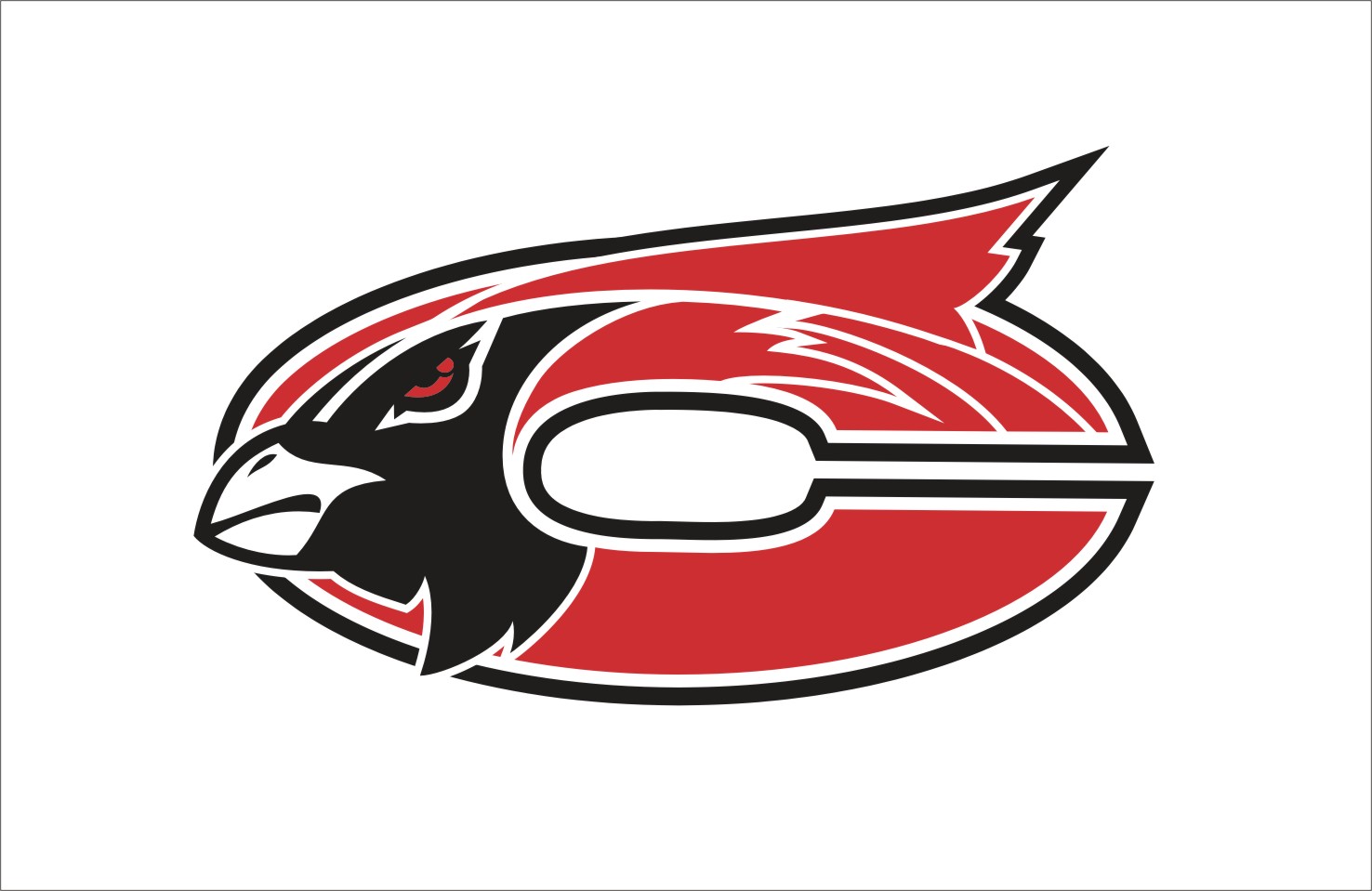 The Faculty and staff of Chadwick R-1 Schools in partnership with parents and the community, will establish high standards of learning and high expectations for achievement while providing comprehensive guidance for success.Subject: Algebra 2Grade Level: 9-12These two weeks are used to complete any objectives that have not been covered and to prepare for the semester finals.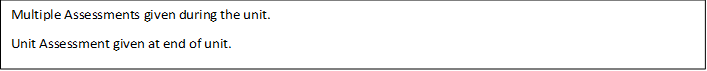 These weeks are used to complete any objectives that have not been covered and to prepare for the semester finals.August/September:  Polynomial Expressions & Functions                                                                     6 WeeksESSENTIAL MEASURABLE LEARNING OBJECTIVES                         CROSSWALK TO STANDARDSCROSSWALK TO STANDARDSCROSSWALK TO STANDARDSCROSSWALK TO STANDARDSCROSSWALK TO STANDARDSESSENTIAL MEASURABLE LEARNING OBJECTIVES                         GLEs/CLEsPSCCSSMATHDOK(per GLE/CLE)1. Students will solve quadratic equationsN.2.D.A21.63.2N-CN.7MP1MP2MP6MP722. Students will generalize and apply patterns of geometric functions.A.1.B.A2A.2.A.A21.63.33.6A-SSE.4MP2MP6MP833.  Students will perform arithmetic operations on polynomials and apply polynomial identities.A-APR.1A-APR.2A-APR.3A-APR.4MP1MP2MP4MP7MP84.  Students will represent and solve equations and inequalities graphically.A-REI.11MP2MP5MP6MP75.  Students will analyze functions using different representations.A.1.C.A2A.3.A.A2A.4.A.A2G.4.B.A21.63.3F-IF.7cMP1MP2MP3MP43October/November:    Exponential & Logarithmic Functions                                                     8  WeeksESSENTIAL MEASURABLE LEARNING OBJECTIVES                         CROSSWALK TO STANDARDSCROSSWALK TO STANDARDSCROSSWALK TO STANDARDSCROSSWALK TO STANDARDSCROSSWALK TO STANDARDSESSENTIAL MEASURABLE LEARNING OBJECTIVES                         GLEs/CLEsPSCCSSMATHDOK(per GLE/CLE)Students will recognize, analyze, compare, contrast, and describe exponential growth and decay using a variety of representations (including function notation, graphs, descriptions and tables).A.1.C.A2A.1.D.A2A.2.A.A21.6  (8)1.6 (8)3.3 (3)A-CED.2F-IF.2F-IF.4F-IF.5F-IF.8bF-IF.9F-BF.3MP2MP7MP83  23Students will construct exponential growth and decay models to solve problems and interpret increasingly complex exponential expressions/functions (including compound interest) , breaking each expression/function into parts and explaining the effect each part has on the value of the expression/function (mathematically and in modeling) .A.1.E.A2A.3.A.A2A.4.A.A2G.3.B.A21.6 (8)1.6 (8)1.6 (1)3.1 (4)A-CED.4F-IF.5F-IF.8bF-BF.1aF-LE.1cF-LE.3F-LE.5MP1MP2MP4MP52232Students will analyze inverse functions and given a function representation, create the inverse if it exists, and write the inverse of an exponential function as a logarithm.  Students will represent both functions and their inverses (including exponential/logarithm) using multiple representations (graphically with transformations, numerically, table of values, using function notation, and descriptively), and communicate the process of finding inverses using mathematical language.A.2.B.A2A.2.C.A23.2 (1)3.2 (1)F-BF.4aF-BF.4bF-BF.4cF-BF.4dF-BF.5F-IF.7eMP622Students will use properties of exponents to transform both exponential and logarithmic expressions, evaluate logarithmic expressions, and solve logarithmic equations.A.2.C.A23.2F-LE.4A-REI.1A-SSE.3cMP72Students will describe the properties of logarithms in context of the properties of exponents and solve problems using the properties of logarithms.A.1.D.A21.6F-LE.5A-SSE.1A-SSE.2A-SSE.3cMP32Students will solve a variety of real-world and cross curricular problems by modeling with exponential and logarithmic functions (including compound interest, appreciation, depreciation, population growth, radioactive decay) and use technology as a strategic tool.  N.3.D.A2A.2.A.A23.23.3F-LE.2F-LE.4F-LE.5F-IF.5F-IF.8bMP1MP2MP4MP523December:    1st Semester Completion                                                                                                                     2  WeeksJanuary/February:  Trigonometry                                                                                              8 WeeksESSENTIAL MEASURABLE LEARNING OBJECTIVES                         CROSSWALK TO STANDARDSCROSSWALK TO STANDARDSCROSSWALK TO STANDARDSCROSSWALK TO STANDARDSCROSSWALK TO STANDARDSESSENTIAL MEASURABLE LEARNING OBJECTIVES                         GLEs/CLEsPSCCSSMATHDOK(per GLE/CLE)Students will describe the relationship between radian measure and arc length and apply this relationship to solve problems (arc length, area of a sector of a circle, linear and angular speed) F-TF.1MP1MP2MP3MP4MP5MP63Students will apply the definition of a unit circle to find the coordinates of given angle measures where the terminal side of the angle intersects the circle and verify that these measures are correct by using the Pythagorean theoremF-TF.8MP3MP5MP62Students will apply the Pythagorean identity to find the values of sin (), cos () or tan () if given the value of one of the functions and the quadrant of the angleF-TF.8MP1MP5MP62Students will use the unit circle to extend trigonometric functions to all real numbersF-TF.2MP3MP4MP62Students will graph sinusoidal functions and their transformationsF-TF.5F-BF.3MP1MP3MP5MP63Students will use sinusoidal functions to model real world dataF-TF.5F-IF.4MP1MP3MP4MP5MP6MP83March:  Inferences & Conclusions from Data                                                                               3 WeeksESSENTIAL MEASURABLE LEARNING OBJECTIVES                         ESSENTIAL MEASURABLE LEARNING OBJECTIVES                         ESSENTIAL MEASURABLE LEARNING OBJECTIVES                         CROSSWALK TO STANDARDSCROSSWALK TO STANDARDSCROSSWALK TO STANDARDSCROSSWALK TO STANDARDSCROSSWALK TO STANDARDSCROSSWALK TO STANDARDSCROSSWALK TO STANDARDSCROSSWALK TO STANDARDSCROSSWALK TO STANDARDSCROSSWALK TO STANDARDSCROSSWALK TO STANDARDSCROSSWALK TO STANDARDSCROSSWALK TO STANDARDSCROSSWALK TO STANDARDSCROSSWALK TO STANDARDSCROSSWALK TO STANDARDSESSENTIAL MEASURABLE LEARNING OBJECTIVES                         ESSENTIAL MEASURABLE LEARNING OBJECTIVES                         ESSENTIAL MEASURABLE LEARNING OBJECTIVES                         GLEs/CLEsGLEs/CLEsPSPSPSCCSSCCSSCCSSMATHMATHMATHDOK(per GLE/CLE)DOK(per GLE/CLE)DOK(per GLE/CLE)1.  Students will select and use appropriate representation of data.1.  Students will select and use appropriate representation of data.1.  Students will select and use appropriate representation of data.D.1.C.A2D.1.C.A23.63.63.6S-IC.1S-IC.1S-IC.1MP1MP2MP3MP4MP1MP2MP3MP4MP1MP2MP3MP43332.  Students will, given one-variable quantitative data, describe its shape and calculate summary statistics.2.  Students will, given one-variable quantitative data, describe its shape and calculate summary statistics.2.  Students will, given one-variable quantitative data, describe its shape and calculate summary statistics.D.1.C.A2D.2.A.A2D.1.C.A2D.2.A.A23.61.81.103.61.81.103.61.81.10S-IC.1S-IC.4S-ID.4S-IC.1S-IC.4S-ID.4S-IC.1S-IC.4S-ID.4MP1MP2MP3MP4MP5MP6MP1MP2MP3MP4MP5MP6MP1MP2MP3MP4MP5MP63333.     Students will apply statistical measures of center to solve problems.3.     Students will apply statistical measures of center to solve problems.3.     Students will apply statistical measures of center to solve problems.D.1.C.A2D.2.A.A2D.1.C.A2D.2.A.A2D.1.C.A2D.2.A.A2D.1.C.A2D.2.A.A2D.1.C.A2D.2.A.A2D.1.C.A2D.2.A.A2D.1.C.A2D.2.A.A2D.1.C.A2D.2.A.A2D.1.C.A2D.2.A.A23.61.81.103.61.81.103.61.81.103.61.81.10S-IC.1S-IC.4S-IC.6S-ID.4MP2MP3MP4MP5MP6MP7MP8334.   Students will apply and use real numbers and various models, drawing, etc. to solve problems involving probability and statistics.4.   Students will apply and use real numbers and various models, drawing, etc. to solve problems involving probability and statistics.4.   Students will apply and use real numbers and various models, drawing, etc. to solve problems involving probability and statistics.N.1.B.A21.101.101.10S-ID.4S-MD.7S-ID.4S-MD.7S-ID.4S-MD.7MP1MP4MP5MP1MP4MP5MP1MP4MP5335.  Students will evaluate random processes underlying statistical experiments.D.1.C.A2D.2.A.A23.61.81.103.61.81.103.61.81.103.61.81.10S-IC.2S-IC.4S-ID.4S-MD.6S-IC.2S-IC.4S-ID.4S-MD.6S-IC.2S-IC.4S-ID.4S-MD.6MP2MP3MP4MP5MP6MP2MP3MP4MP5MP6MP2MP3MP4MP5MP6MP2MP3MP4MP5MP6MP2MP3MP4MP5MP6MP2MP3MP4MP5MP6MP2MP3MP4MP5MP633ESSENTIAL MEASURABLE LEARNING OBJECTIVES                       CROSSWALK TO STANDARDSCROSSWALK TO STANDARDSCROSSWALK TO STANDARDSCROSSWALK TO STANDARDSCROSSWALK TO STANDARDSESSENTIAL MEASURABLE LEARNING OBJECTIVES                       GLEs/CLEsPSCCSSMATHDOK(per GLE/CLE)Students will rewrite rational expressions with linear or quadratic denominators in different forms and state any necessary restrictions on the unknownA.1.D.A2A.2.B.A21.63.2A-APR.6MP1MP4MP7MP82Students will graph rational functions (with technology) and identify key features of the graphs (horizontal and vertical asymptotes, and end behavior)A.1.C.A2A.1.D.A2G.4.B.A21.61.63.3F-IF.7dF-IF.5MP1MP3MP4MP7MP83Students will find the inverse of quadratic and cubic functions using a variety of representations and state the restrictions on the domain where needed.A.2.B.A2A.3.A.A2G.4.B.A2A.1.C.A2A.1.D.A2A.3.A.A2G.4.B.A23.21.63.31.61.61.63.3F-BF.4aF-IF.7bF-IF.5MP1MP3MP4MP7MP83Students will graph square root and cube root functions and describe the effects of replacing f(x) with f(x + h) and f(x) + kA.1.E.A2G.4.B.A21.63.3F-IF.7bF-BF.3MP1MP3MP4MP7MP83Students will solve simple radical and rational equations, including those with extraneous solutions A.2.B.A2A.2.A.A23.2A-REI.2A-CED.3MP1MP42Students will derive the formula for the sum of a finite geometric series (when the common ratio is not 1) and use this formula to solve problemsA.2.B.A2A.2.A.A21.63.3A-SSE.4MP1MP3MP4MP7MP83Students will use radical and rational equations to model and solve problemsA.2.A.A23.3F-BF.1aA-CED.1MP1MP3MP4MP7MP83March/April:  Radicals & Rationals                                                                                                4 WeeksMay:    2nd Semester Completion                                                                                                                        2 Weeks